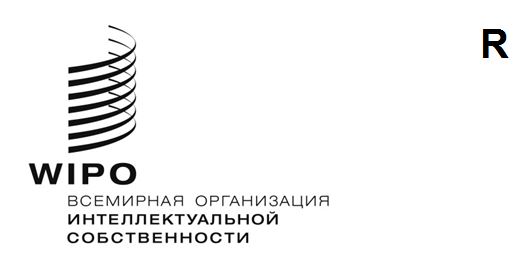 A/60/INF/1оригинал: английскийдата: 6 марта 2020 г.Ассамблеи государств – членов ВОИСШестидесятая серия заседаний
Женева, 7 и 8 мая 2020 г.ОБЩАЯ ИНФОРМАЦИЯМеморандум Секретариата1.	Настоящий документ касается сессий трех нижеперечисленных Ассамблей ВОИС и Союзов, административные функции которых выполняет ВОИС, которые проведут свои внеочередные заседания 7 и 8 мая 2020 г.:	(1)	Генеральной Ассамблеи ВОИС, пятьдесят вторая (28-я внеочередная) сессия;	(2)	Ассамблеи Парижского союза, пятьдесят пятая (31-я внеочередная) сессия;	(3)	Ассамблеи Бернского союза, сорок девятая (25-я внеочередная) сессия.Члены2.	Ниже перечислены члены каждой соответствующей Ассамблеи государств-членов:	(1)	Генеральная Ассамблея ВОИС:  Афганистан, Албания, Алжир, Андорра, Ангола, Антигуа и Барбуда, Аргентина, Армения, Австралия, Австрия, Азербайджан, Багамские Острова, Бахрейн, Бангладеш, Барбадос, Беларусь, Бельгия, Белиз, Бенин, Бутан, Боливия (Многонациональное Государство), Босния и Герцеговина, Ботсвана, Бразилия, Бруней-Даруссалам, Болгария, Буркина-Фасо, Бурунди, Кабо-Верде, Камбоджа, Камерун, Канада, Центральноафриканская Республика, Чад, Чили, Китай, Колумбия, Коморские Острова, Конго, Острова Кука, Коста-Рика, Кот-д´Ивуар, Хорватия, Куба, Кипр, Чешская Республика, Корейская Народно-Демократическая Республика, Демократическая Республика Конго, Дания, Джибути, Доминика, Доминиканская Республика, Эквадор, Египет, Сальвадор, Экваториальная Гвинея, Эстония, Эсватини, Фиджи, Финляндия, Франция, Габон, Гамбия, Грузия, Германия, Гана, Греция, Гренада, Гватемала, Гвинея, Гвинея-Бисау, Гайана, Гаити, Святой Престол, Гондурас, Венгрия, Исландия, Индия, Индонезия, Иран (Исламская Республика), Ирак, Ирландия, Израиль, Италия, Ямайка, Япония, Иордания, Казахстан, Кения, Кирибати, Кувейт, Кыргызстан, Лаосская Народно-Демократическая Республика, Латвия, Ливан, Лесото, Либерия, Ливия, Лихтенштейн, Литва, Люксембург, Мадагаскар, Малави, Малайзия, Мали, Мальта, Мавритания, Маврикий, Мексика, Монако, Монголия, Черногория, Марокко, Мозамбик, Намибия, Непал, Нидерланды, Новая Зеландия, Никарагуа, Нигер, Нигерия, Ниуэ, Северная Македония, Норвегия, Оман, Пакистан, Панама, Папуа-Новая Гвинея, Парагвай, Перу, Филиппины, Польша, Португалия, Катар, Республика Корея, Республика Молдова, Румыния, Российская Федерация, Руанда, Сент-Китс и Невис, Сент-Люсия, Сент-Винсент и Гренадины, Самоа, Сан-Марино, Сан-Томе и Принсипи, Саудовская Аравия, Сенегал, Сербия, Сейшельские Острова, Сьерра-Леоне, Сингапур, Словакия, Словения, Соломоновы Острова, Южная Африка, Испания, Шри-Ланка, Судан, Суринам, Швеция, Швейцария, Сирийская Арабская Республика, Таджикистан, Таиланд, Того, Тонга, Тринидад и Тобаго, Тунис, Турция, Туркменистан, Тувалу, Уганда, Украина, Объединенные Арабские Эмираты, Соединенное Королевство, Объединенная Республика Танзания, Соединенные Штаты Америки, Уругвай, Узбекистан, Вануату, Венесуэла (Боливарианская Республика), Вьетнам, Йемен, Замбия, Зимбабве (185).	(2)	Ассамблея Парижского союза:  Афганистан, Албания, Алжир, Андорра, Ангола, Антигуа и Барбуда, Аргентина, Армения, Австралия, Австрия, Азербайджан, Багамские Острова, Бахрейн, Бангладеш, Барбадос, Беларусь, Бельгия, Белиз, Бенин, Бутан, Боливия (Многонациональное Государство), Босния и Герцеговина, Ботсвана, Бразилия, Бруней-Даруссалам, Болгария, Буркина-Фасо, Бурунди, Камбоджа, Камерун, Канада, Центральноафриканская Республика, Чад, Чили, Китай, Колумбия, Коморские Острова, Конго, Коста-Рика, Кот-д´Ивуар, Хорватия, Куба, Кипр, Чешская Республика, Корейская Народно-Демократическая Республика, Демократическая Республика Конго, Дания, Джибути, Доминика, Эквадор, Египет, Сальвадор, Экваториальная Гвинея, Эстония, Эсватини, Финляндия, Франция, Габон, Гамбия, Грузия, Германия, Гана, Греция, Гренада, Гватемала, Гвинея, Гвинея-Бисау, Гайана, Гаити, Святой Престол, Гондурас, Венгрия, Исландия, Индия, Индонезия, Иран (Исламская Республика), Ирак, Ирландия, Израиль, Италия, Ямайка, Япония, Иордания, Казахстан, Кения, Кувейт, Кыргызстан, Лаосская Народно-Демократическая Республика, Латвия, Ливан, Лесото, Либерия, Ливия, Лихтенштейн, Литва, Люксембург, Мадагаскар, Малави, Малайзия, Мали, Мальта, Мавритания, Маврикий, Мексика, Монако, Монголия, Черногория, Марокко, Мозамбик, Намибия, Непал, Нидерланды, Новая Зеландия, Никарагуа, Нигер, Северная Македония, Норвегия, Оман, Пакистан, Панама, Папуа-Новая Гвинея, Парагвай, Перу, Филиппины, Польша, Португалия, Катар, Республика Корея, Республика Молдова, Румыния, Российская Федерация, Руанда, Сент-Китс и Невис, Сент-Люсия, Сент-Винсент и Гренадины, Самоа, Сан-Марино, Сан-Томе и Принсипи, Саудовская Аравия, Сенегал, Сербия, Сейшельские Острова, Сьерра-Леоне, Сингапур, Словакия, Словения, Южная Африка, Испания, Шри-Ланка, Судан, Суринам, Швеция, Швейцария, Сирийская Арабская Республика, Таджикистан, Таиланд, Того, Тонга, Тринидад и Тобаго, Тунис, Турция, Туркменистан, Уганда, Украина, Объединенные Арабские Эмираты, Соединенное Королевство, Объединенная Республика Танзания, Соединенные Штаты Америки, Уругвай, Узбекистан, Венесуэла (Боливарианская Республика), Вьетнам, Йемен, Замбия, Зимбабве (175).	(3)	Ассамблея Бернского союза:  Афганистан, Албания, Алжир, Андорра, Антигуа и Барбуда, Аргентина, Армения, Австралия, Австрия, Азербайджан, Багамские Острова, Бахрейн, Бангладеш, Барбадос, Беларусь, Бельгия, Белиз, Бенин, Бутан, Боливия (Многонациональное Государство), Босния и Герцеговина, Ботсвана, Бразилия, Бруней-Даруссалам, Болгария, Буркина-Фасо, Бурунди, Кабо-Верде, Камерун, Канада, Центральноафриканская Республика, Чад, Чили, Китай, Колумбия, Коморские Острова, Конго, Острова Кука, Коста-Рика, Кот-д´Ивуар, Хорватия, Куба, Кипр, Чешская Республика, Корейская Народно-Демократическая Республика, Демократическая Республика Конго, Дания, Джибути, Доминика, Доминиканская Республика, Эквадор, Египет, Сальвадор, Экваториальная Гвинея, Эстония, Эсватини, Фиджи, Финляндия, Франция, Габон, Гамбия, Грузия, Германия, Гана, Греция, Гренада, Гватемала, Гвинея, Гвинея-Бисау, Гайана, Гаити, Святой Престол, Гондурас, Венгрия, Исландия, Индия, Индонезия, Ирландия, Израиль, Италия, Ямайка, Япония, Иордания, Казахстан, Кения, Кирибати, Кувейт, Кыргызстан, Лаосская Народно-Демократическая Республика, Латвия, Лесото, Либерия, Ливия, Лихтенштейн, Литва, Люксембург, Малави, Малайзия, Мали, Мальта, Мавритания, Маврикий, Мексика, Микронезия (Федеративные Штаты), Монако, Монголия, Черногория, Марокко, Мозамбик, Намибия, Непал, Нидерланды, Новая Зеландия, Никарагуа, Нигер, Нигерия, Ниуэ, Северная Македония, Норвегия, Оман, Пакистан, Панама, Парагвай, Перу, Филиппины, Польша, Португалия, Катар, Республика Корея, Республика Молдова, Румыния, Российская Федерация, Руанда, Сент-Китс и Невис, Сент-Люсия, Сент-Винсент и Гренадины, Самоа, Сан-Томе и Принсипи, Саудовская Аравия, Сенегал, Сербия, Сингапур, Словакия, Словения, Соломоновы Острова, Южная Африка, Испания, Шри-Ланка, Судан, Суринам, Швеция, Швейцария, Сирийская Арабская Республика, Таджикистан, Таиланд, Того, Тонга, Тринидад и Тобаго, Тунис, Турция, Туркменистан, Тувалу, Украина, Объединенные Арабские Эмираты, Соединенное Королевство, Объединенная Республика Танзания, Соединенные Штаты Америки, Уругвай, Узбекистан, Вануату, Венесуэла (Боливарианская Республика), Вьетнам, Йемен, Замбия, Зимбабве (175).Наблюдатели3.	Любое государство, которое, не будучи членом любой из Ассамблей, указанных в подпунктах 1, 2 и 3 пункта 1 выше, является членом Конференции ВОИС, может быть представлено наблюдателями на вышеупомянутых Ассамблеях.  Любое государство, которое, не будучи членом любой из Ассамблей, указанных в пункте 1 выше, является членом Организации Объединенных Наций или любого из ее специализированных учреждений (за исключением ВОИС), может быть представлено наблюдателями на вышеупомянутых Ассамблеях.4.	Ниже перечислены другие наблюдатели, представители которых приглашены к участию во:		всех трех Ассамблеях, указанных в пункте 1 выше:	(i)	Палестина;	(ii)	Организации системы Организации Объединенных Наций: Организация Объединенных Наций (ООН), Продовольственная и сельскохозяйственная организация Объединенных Наций (ФАО), Международное агентство по атомной энергии (МАГАТЭ), Международный банк реконструкции и развития (МБРР), Международная организация гражданской авиации (ИКАО), Международная ассоциация развития (МАР), Международная финансовая корпорация (МФК), Международный фонд сельскохозяйственного развития (МФСР), Международная организация труда (МОТ), Международная морская организация (ИМО), Международный валютный фонд (МВФ), Международный союз электросвязи (МСЭ), Организация Объединенных Наций по вопросам образования, науки и культуры (ЮНЕСКО), Организация Объединенных Наций по промышленному развитию (ЮНИДО), Всемирный почтовый союз (ВПС), Всемирная организация здравоохранения (ВОЗ), Всемирная метеорологическая организация (ВМО) (17);	(iii)	Организации интеллектуальной собственности: Африканская организация интеллектуальной собственности (АОИС), Африканская региональная организация интеллектуальной собственности (АРОИС), Радиовещательный союз арабских государств (РСАГ), Ведомство Бенилюкса по интеллектуальной собственности (BOIP), Евразийское патентное ведомство (ЕАПВ), Европейское патентное ведомство (ЕПВ), Международный союз по охране новых сортов растений (UPOV), Межгосударственный совет по вопросам охраны промышленной собственности (МГСОПС), Северный патентный институт (NPI), Патентное ведомство Совета по сотрудничеству арабских государств Персидского залива (GCC Patent Office), Вишеградский патентный институт (VPI) (11);	(iv)	Прочие межправительственные организации:  Африканский региональный центр технологий (ARCT), Группа государств Африки, Карибского бассейна и Тихого океана (Группа АКТ), Африканский союз (АС), Организация Лиги арабских государств по вопросам образования, культуры и науки (ALECSO), Арабская организация по промышленному развитию и горному делу (AIDMO), Азиатско-Африканский консультативный комитет по правовым вопросам (AALCC), Ассоциация стран Юго-Восточной Азии (АСЕАН), Карибское сообщество (КАРИКОМ), Секретариат Центральной Америки по экономической интеграции (SIECA), Единая платформа языковых ресурсов и технической инфраструктуры в качестве Европейского консорциума по исследовательской инфраструктуре (CLARIN ERIC), Фонд содружества по техническому сотрудничеству (CFTC), Содружество независимых государств (СНГ), Содружество по распространению знаний (COL), Секретариат Содружества, Экономическое и валютное сообщество стран Центральной Африки (CEMAC), Сообщество португалоязычных стран (CPLP), Конференция латиноамериканских органов по информатике (CALAI), Совет Европы (CE), Экономическое сообщество стран Больших озер (CEPGL), Европейская аудиовизуальная обсерватория, Европейская комиссия (ЕК), Европейская ассоциация свободной торговли (ЕАСТ), Евразийская экономическая комиссия (ЕАЭК), Европейская организация публичного права (EPLO), Федерация арабских научно-исследовательских советов (FASRC), Генеральный секретариат Андского сообщества, Гаагская конференция по международному частному праву (HCCH), Международная организация уголовной полиции (ИНТЕРПОЛ), Международный институт по унификации частного права (UNIDROIT), Международный совет по оливковому маслу (IOOC), Международное бюро по виноделию и винам (IWO), Исламская организация по вопросам образования, науки и культуры (ISESCO), Международная организация ИТЭР по термоядерной энергии для совместной реализации проекта ИТЭР (Организация ИТЭР), Латиноамериканская экономическая система (SELA), Латиноамериканская ассоциация по интеграции (LAIA), Лига арабских государств (ЛАГ), Сеть технической информации Латинской Америки (RITLA), Региональный центр по развитию книжного дела в Латинской Америке и Карибском бассейне (CERLALC), Генеральный секретариат иберо-американских стран (SEGIB), Международная организация «Франкофония» (OIF), Организация американских государств (OAГ), Организация восточнокарибских государств (OECS), Организация исламского сотрудничества (ОИС), Центр по проблемам Юга (SC), Сообщество развития с Юга Африки (SADC), Западноафриканский экономический и валютный союз (WAEMU), Всемирная торговая организация (ВТО) (47);	(v)	все неправительственные организации, имеющие статус наблюдателя при ВОИС и Союзах, административные функции для которых выполняет ВОИС;  перечень этих организаций содержится в приложении.Правила процедурыПравила, определяющие процедуру работы Ассамблей и других органов государств – членов ВОИС и Союзов, административные функции для которых выполняет ВОИС, установлены в договорах, учреждающих ВОИС и Союзы, «Общих правилах процедуры ВОИС» (публикация 399 Rev.3) и «Специальных правилах процедуры» (документ A/57/INF/6), все из которых опубликованы на вебсайте ВОИС[Приложение следует]